西北师范大学计算机科学与工程学院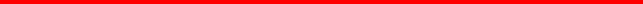 计算机科学与工程学院研究生奖学金评定实施细则第一章  总则第一条  为进一步提高学院研究生培养质量，激励研究生勤奋学习、潜心科研、勇于创新、积极进取，根据《教育部办公厅<关于进一步规范和加强研究生培养管理的通知>》（教研厅〔2019〕1号）、《甘肃省财政厅、甘肃省教育厅关于印发〈甘肃省学生资助资金管理办法〉的通知》(甘财教〔2019〕60号)、《西北师范大学研究生奖学金评审实施办法（试行）》（西师党发〔2022〕19号）等文件精神，结合学院实际，特制定本细则。第二条  本细则适用于国家奖学金、学业奖学金、专项奖学金等各类研究生奖学金的评定。第三条  研究生奖学金资金以财政拨款为主，统筹学费收入、社会捐助等资金，奖励支持表现良好的研究生更好地完成学业。第四条  研究生奖学金申请对象为具有中华人民共和国国籍且具有西北师范大学学籍的我院全日制非定向就业研究生。第二章  奖励标准与基本条件第五条  研究生奖学金的奖励标准按照国家及学校的相关标准执行。第六条  研究生国家奖学金、学业奖学金及其他各类奖学金由学院按照学校分配指标进行评定。第七条  被录取的普通推免生、直博生、“本硕一体化”卓越中学教师培养专项计划、学校辅导员专项计划、研究生支教团计划、大学生应征入伍计划、硕博连读生，享受1万元一次性奖励（名额单列）。第八条  凡第一志愿报考学校硕士研究生并被录取的一流大学建设高校普通全日制本科毕业生，在正常报到入学后，享受1万元的一次性奖励；凡调剂录取的一流大学建设高校普通全日制本科毕业生，正常报到入学后享受0.5万元一次性奖励（名额单列）。第九条  研究生奖学金基本申请条件：（一）热爱社会主义祖国，拥护中国共产党的领导；（二）遵守宪法和法律，遵守学校规章制度；（三）诚实守信，道德品质优良；（四）积极参与科学研究、社会实践、体育锻炼、劳动教育；（五）学习成绩优良，科研能力显著，德智体美劳全面发展。第十条  有下列情况之一者，不具备当年研究生奖学金参评资格：（一）参评学年所受纪律处分期未解除者；（二）参评学年有抄袭剽窃、弄虚作假等学术不端行为经查证属实者；（三）参评学年学籍状态处于休学、保留学籍者；（四）超出学制期限基本修业年限者；（五）所选课程有课程成绩不及格者；（六）未经相关部门批准而不按期足额交纳学费、住宿费者；（七）不积极参加学校、学院组织的各类文体活动、社会实践、劳动教育等活动者；（八）学院认定为不能参评的其他情形者。第十一条  在学制期限基本修业年限内，参评期间因国家和单位公派出国留学或校际交流在境外学习的研究生，仍具备研究生奖学金参评资格；因私出国留学、疾病、创业等原因未在校学习的研究生，期间内原则上不具备研究生奖学金参评资格。第十二条  研究生国家奖学金在符合基本申请条件的同时，须具备以下条件：（一）至少有一项学术科研成果达到A类及以上。（二）学业成绩平均成绩达到80分以上。第十三条  学业一等奖学金在符合基本申请条件的同时，须具备以下条件：（一）至少有一项学术科研成果达到B类及以上。（二）学业成绩平均成绩达到80分以上。第十四条  学业二、三等奖学金除需符合基本申请条件外，不另作要求。第十五条  研究生国家奖学金、学业奖学金的评定按照研究生综合成绩排名依次择优评定。第十六条  单项奖学金设优秀品德奖、学术科研奖、劳动实践奖、就业创业奖、文体优胜奖、优秀研究生干部奖，各类单项奖学金按照参评条件申报，不符合条件不予参评。所有单项奖学金获奖人数按不超过参评学生总数的8%评选，优秀研究生干部奖不超过参评学生总数2%。（一）优秀品德奖，参评条件：积极践行社会主义核心价值观，模范遵守学校规章制度，在诚实守信、助人为乐、见义勇为、甘于奉献、孝老爱亲、自强励志等方面事迹突出，受到省级（含）以上媒体宣传报道，产生较大社会影响，在学生群体中起到模范引领作用。（二）学术科研奖，参评条件：学习成绩优异，硕士生上一年度必修课成绩在本专业排名前30%；积极参加各类学术科研活动，表现突出；以奖励高水平成果为导向，在学术期刊论文、著作、科研项目、研究成果奖励等方面成果突出，取得学校规定的自然科学类A类科研成果。（三）劳动实践奖，参评条件：尊重劳动、热爱劳动、崇尚劳动，自觉弘扬劳动精神，积极参加学校“三助一辅”岗位实践锻炼及校院组织的其他各类社会实践（不包括专业实践）、志愿服务等活动，表现突出，获得校级（含）以上表彰奖励；或结合学科优势积极应用新技术、新工艺、新方法服务社会经济发展，产生积极影响，取得学校规定的教学项目成果、应用类成果奖励B类及以上的实践类成果（包括积极参加并完成上一年度的专业实践教学环节的实习见习实训及校院组织的各类技能竞赛活动，在专业竞赛以及发明专利、技术转让、咨询报告、政策建议、案例设计等实践应用方面）。（四）就业创业奖，参评条件：锐意创新，富有开拓精神，勇于自主创业，积极以创业带动就业，本学年个人或团体在由教育部、教育厅举办或学校认可的全省性（含）以上就业创业类竞赛中取得三等奖（含）以上奖励，先进事迹具有广泛校园影响和校园带动作用；或以学生本人为法人代表成立公司，有一定社会融资，经工商注册且经营良好，产生一定的经济效益或社会效益。（五）文体优胜奖，参评条件：本学年个人或团体（全体成员）在学校或学院组织的文化、体育、艺术等非专业类竞赛中获全国性竞赛三等奖（含）以上或竞赛前六名，或获全省性竞赛三等奖（含）以上或竞赛前三名以上奖励。（六）优秀研究生干部奖，参评条件：积极践行社会主义核心价值观，综合素质优秀，热心为同学服务，在研究生服务岗位上工作满一年（含）以上，在研究生思想政治教育活动或在协助学生公寓管理、维护学生权益等方面发挥模范带头作用，在学生中能起到良好的示范和引领作用。第十七条  研究生单项奖学金的评定按照学院奖学金评定委员会评审的程序进行，包括学生本人申请、学院初审、公开答辩、排序公示等环节。答辩委员会由教师代表、学生代表组成，其中教师代表评分占60%，学生代表评分占40%。第三章  研究生综合成绩及成果认定第十八条  研究生综合成绩根据研究生学业成绩、科研成果及综合表现等方面综合认定。学业成绩、科研成果及综合表现按照百分制计算，所占比例分别为30%、60%和10%。其中，每个研究生科研成果和综合表现成绩的计算方式为：（个人得分/最高得分）×100。最终的研究生综合成绩为：综合成绩=30%×学业成绩+60%×科研成果+10%×综合表现第十九条  学业成绩按照研究生上学年度公共必修课、专业基础课和专业选修课等课程的平均成绩计算。第二十条  科研成果包括学术论文、作者、应用类成果、教学科研成果奖励和学科竞赛奖励等，按照以下标准加分：（一）学术期刊会议论文研究生为第一作者的按照基础分加分；研究生为第二作者，导师为第一作者的，研究生按第一作者对待；其他作者不加分。此外，进入中科院预警期刊的论文按照B类论文认定。（二）应用类成果中的发明专利、实用新型专利、外观设计专利和软件著作权登记只对第一作者加分，研究生为第二作者， 导师为第一作者的，研究生按第一作者对待。实用新型专利、外观设计专利和软件著作权登记第一份按照基础分加分，其余均不加分。（三）研究生主持的省级科研项目按照B类项目加分；学校科研项目按照C类项目加分；学院科研项目按照D类项目加分。参与人员按照排名次序加分：第二参与人按照基础分的30%加分，第三参与人按照基础分的20%加分，第四参与人按照基础分的10%加分，其他参与人不加分。（四）多人合作获得其他科研成果的，按照项目申报、获奖证书上作者排名的次序，第一作者按照基础分加分，第二作者按照基础分的60%加分，第三作者按照基础分的40%加分，第四作者按照基础分的20%加分，第五作者按照基础分的10%加分，其他作者不加分。第二十二条  综合表现中研究生获得的个人或团体荣誉按照以下标准加分：（一）参加学校、学院统一组织的暑期社会实践活动，加3分。（二）通过国家英语六级考试者，加3分。（三）担任学校、学院研究生干部满一学年，并经考核合格者，加 2 分。（四）参加学校、学院组织的学术报告会、文体活动每次加0.2分。该项加分以学院正式公布的活动参加者名单为加分依据。第二十三条  研究生申请学业单项奖学金时，研究课题、学术期刊会议论文、著作必须是学生主持的研究课题、学生为第一作者（含与导师合作视同第一作者）发表的学术论文、学生为第一作者出版的专著（著作）；批示性采纳成果、社会实践项目、学科竞赛、创新创业项目等必须是研究生为组长或主体的获批项目；发明专利须西北师范大学为成果第一单位，申报者位列发明人前两位。符合参评条件的科技奖须以西北师范大学为第一完成单位，获奖名单顺序中除去教师和外单位人员，研究生排在获奖者第一位。参与的研究课题、学术期刊论文、著作及参与获得的批示性采纳成果、社会实践项目、学科竞赛、创新创业项目等不纳入单项奖励范围，只可用于学业综合奖学金的评定。第二十四条  以团队为单位申请所有单项奖时，由队长或团队负责人进行申报，其他成员不得重复申报。第二十五条  参与评定研究生奖学金的科研成果包括正式见刊的学术论文、获得正式授权的专利、出版的学术专著、科研奖项及得到有关部门批示的研究咨询报告。外文期刊有DOI号或者录用通知并由导师签字的视为已见刊，定级依据以有资质的认证机构出具的检索证明为准，无法出具检索证明时级别由学院奖学金评定委员会讨论决定。中文期刊已公开发表或者有录用通知及缴费凭证并由导师签字的视为见刊，公开发表以CNKI数据库检索到为准。截止时间为当年8月31日前。第二十六条  研究生在基本修业年限内可多次获得研究生奖学金，已经使用过的研究成果和综合表现成果下一年评定时不可重复使用。第二十七条  同一年国家奖学金和学业综合奖学金只能评选其中一项，同时每人每年最多可申报2项单项奖学金。获得国家奖学金或学业综合奖学金，同时获单项奖学金的，获奖者享受荣誉，奖金依据“就高”原则只享受其中的最高额度。同一成果被不同刊物收录（转载）或获得不同级别奖励，“就高”参评一项，不累计。第二十八条  研究生申报成果应严格遵守学术规范和学术道德，对任何存在学术不端行为的成果，或在申报过程中存在弄虚作假、欺骗、重复申报等行为的，或工作人员存在违规违纪现象的，一经发现，并视情节轻重给予当事者纪律处分。第四章  评审组织、要求与程序第二十九条  学院成立研究生奖学金评审委员会，由学院党政主要负责人任主任委员，主管学生工作副书记、负责研究生工作副院长、辅导员、研究生秘书、研究生导师代表、研究生代表任委员，负责制定学院研究生奖学金评审实施细则及申请组织、学院评审、学生申诉受理等工作。第三十条  研究生奖学金评审工作坚持公开、公平、公正、择优原则，宁缺毋滥，严格执行国家有关教育法规，杜绝弄虚作假。第三十一条  研究生奖学金按照“学生申请、导师推荐、学院评选、学校审定”的程序进行：（一）研究生本人须按要求向学院提出申请，并提交相关材料。（二）学院研究生奖学金评审委员会负责评审，确定初评名单。（三）评审结果在全院进行公示，公示期为 5 个工作日。（四）经公示无异议后，提交学校研究生奖学金评审领导小组审定。第三十二条  对奖学金评审结果有异议的，可在学院公示阶段向学院评审委员会以书面形式提出申诉，评审委员会应及时研究并予以答复。逾期不再受理。第五章  附则第三十三条  本办法自公布之日起实施，原《计算机科学与工程学院研究生奖学金评定实施细则》（2017年12月19日修订）停止执行。第三十四条  本办法中参与评定研究生奖学金的教学科研项目、成果、比赛参照《西北师范大学教学科研项目、成果分类办法（修订）》（西师发〔2021〕160号）进行认定。第三十五条  本实施细则由学院研究生奖学金评审委员会负责解释。计算机科学与工程学院2022年6月29日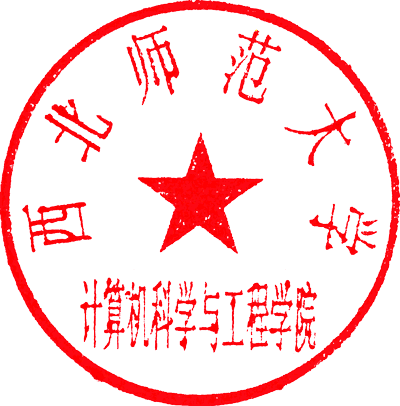 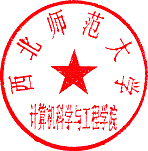 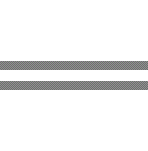 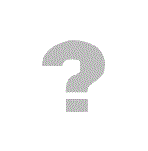 分类分类级别级别加分学术论文期刊论文A类CCF推荐英文期刊，A140学术论文期刊论文A类其他期刊，A130学术论文期刊论文A类EI收录期刊，A215学术论文期刊论文A类其他期刊，A210学术论文期刊论文B类B类6学术论文期刊论文C类C类4学术论文期刊论文D类D类2学术论文会议论文A类CCF推荐A类国际会议，按照A1计算30学术论文会议论文A类CCF推荐B类国际会议，按照A2计算20学术论文会议论文A类SCI、EI、CPCI-S双重检索，A210学术论文会议论文CCF推荐C类国际会议，B类CCF推荐C类国际会议，B类6学术论文会议论文EI检索会议论文，C类EI检索会议论文，C类4学术论文会议论文其他会议论文，D类其他会议论文，D类2著作著作A类A类40著作著作B类B类20著作著作C类C类10应用类成果应用类成果A类A类25应用类成果应用类成果B类B类10应用类成果应用类成果C类C类5应用类成果应用类成果D类D类2科研项目科研项目A类A160科研项目科研项目A类A240科研项目科研项目A类A320科研项目科研项目B类B类10科研项目科研项目C类C类5科研项目科研项目D类D类2教学科研成果奖励教学科研成果奖励A类A160教学科研成果奖励教学科研成果奖励A类A240教学科研成果奖励教学科研成果奖励A类A320教学科研成果奖励教学科研成果奖励B类B类10教学科研成果奖励教学科研成果奖励C类C类5教学科研成果奖励教学科研成果奖励D类D类2学科竞赛奖励学科竞赛奖励A类A230学科竞赛奖励学科竞赛奖励A类A320学科竞赛奖励学科竞赛奖励B类B类10学科竞赛奖励学科竞赛奖励C类C类5学科竞赛奖励学科竞赛奖励D类D类3荣誉等级国家省级校（市）级院级基础加分201052